О проведении спартакиады среди молодежи допризывного возрастаНа основании п.п 1.1.8 п. 1.1 раздела 1календарного плана официальных физкультурных мероприятий и спортивных мероприятий Красноярского края на 2019 год, утвержденного приказом министерства спорта Красноярского края от 29.12.2018 № 529-п,  календарного плана спортивно-массовых и оздоровительных мероприятий и соревнований с участием спортсменов и команд города Канска на 2019 год, утвержденного приказом Отдела физической культуры, спорта и молодежной политики администрации г. Канска от 29.12.2018 № 99-ОД, с целью улучшения физической и технической подготовленности молодежи допризывного возраста, руководствуясь ст. 30, 35 Устава города Канска, ПОСТАНОВЛЯЮ:Отделу физической культуры, спорта и молодежной политики администрации г. Канска (Ю.А. Серезитинов), управлению образования администрации г. Канска (Т.Ю. Шопенкова) организовать и провести спартакиаду среди молодежи допризывного возраста 10, 11, 13 мая 2019 года. Рекомендовать военному комиссариату по г. Канску и Канскому району (А.В. Киселев), ПОУ «Канская техническая школа ДОСААФ России» (И.Е. Галкина), КГБОУ «КМКК» (М.Б. Волгин) провести необходимую работу по организации и проведению спартакиады среди молодежи допризывного возраста. Утвердить положение о проведении спартакиады среди молодежи допризывного возраста 10, 11,13 мая 2019 года согласно приложению № 1 к настоящему постановлению.Утвердить план мероприятий по подготовке и проведению спартакиады среди молодежи допризывного возраста 10, 11,13 мая 2019 года согласно приложению № 2 к настоящему постановлению.Управлению образования администрации города Канска (Т.Ю. Шопинкова) обеспечить участие команд всех общеобразовательных школ города в спартакиаде среди молодежи допризывного возраста. Предложить директорам учебных заведений: КГА ПОУ «Канский педагогический колледж» (А.Л. Андреев), КГБ ПОУ Канский технологический колледж (Т.В. Берлинец), КГБ ПОУ «Канский политехнический колледж» (Г.А. Гаврилова), КГБ ПОУ «Канский медицинский техникум» (М.Р. Елизарьева), КГБ ПОУ «Канский библиотечный колледж» (И.В. Колесникова), КГБ ПОУ «Канский техникум отраслевых технологий и сельского хозяйства» (В.Н. Мавлютова), КГБОУ «Канский морской кадетский корпус» (М.Б. Волгин) обеспечить участие команд в спартакиаде среди допризывной молодежи.МБУ ФСК «Текстильщик» (В.Ф. Сакс), подготовить стадион «Текстильщик» для проведения спартакиады среди молодежи допризывного возраста. МБУ «ММЦ» г. Канска (М.Ю. Нашивочников) организовать и провести торжественное открытие и закрытие спартакиады среди молодежи допризывного возраста.КГБОУ «КМКК» (М.Б. Волгин) подготовить спортивную площадку для проведения военизированной эстафеты. Рекомендовать КГБУЗ «Канская межрайонная больница» (А.В. Кудрявцев) организовать дежурство машины скорой помощи и медицинское обслуживание участников спартакиады среди молодежи допризывного возраста. Начальнику Отдела физической культуры, спорта и молодежной политики администрации г. Канска (Ю.А. Серезитинов) уведомить о проведении спартакиады среди молодежи допризывного возраста:- МО МВД России «Канский» (А.В. Бескоровайный) о проведении мероприятий и рекомендовать организовать охрану правопорядка в местах проведения спартакиады среди молодежи допризывного возраста; - отдел г. Канска управления ФСБ России по Красноярскому краю (И.Н. Тимков) о проведении спартакиады среди молодежи допризывного возраста;- МКУ «Управление по делам ГО и ЧС администрации г. Канска» (В.И. Орлов) о проведении спартакиады среди молодежи допризывного возраста;- КГБУЗ «Канская межрайонная больница» (А.В. Кудрявцев) о проведении спартакиады среди молодежи допризывного возраста; - ФГКУ «10 отряд ФПС по Красноярскому краю» (А.В. Кравцов) о проведении соревнований, рекомендовать определить дополнительные мероприятия по реагированию на возможные пожары и ЧС на объектах (территориях), на которых проводится спартакиада среди молодежи допризывного возраста.12. Ведущему специалисту Отдела культуры (Н.А. Велищенко) разместить данное постановление на официальном сайте муниципального образования город Канск в сети Интернет.13. Контроль за исполнением настоящего постановления оставляю за собой.14. Постановление вступает в силу со дня подписания.Глава города Канска                                                                               А.М. Береснев                                                                             Приложение № 1 к постановлению                                                                       администрации    города     Канска                                                                        от 08.05.2019 № 401Положение о проведении спартакиады среди молодежи допризывного возраста 10, 11, 13 мая 2019 годаI. Цели и задачи Спартакиада среди молодежи допризывного возраста (далее – Спартакиада) проводится с целью спортивно-патриотического воспитания молодежи допризывного возраста.Задачи Спартакиады:-   физическое и духовно-нравственное воспитание молодежи;- формирование мировоззрения на базе ценностей гражданственности и патриотизма;-   повышение престижа военной службы у подрастающего поколения;- улучшение физической и технической подготовленности молодежи допризывного возраста;-    совершенствование навыков действий в экстремальных ситуациях;-    оптимизация  организационных форм  физкультурно-спортивной работы.II. Руководство проведением СпартакиадыОбщее руководство по организации и проведению соревнований осуществляют Отдел физической культуры, спорта и молодежной политики администрации г. Канска, Управление образования администрации города Канска, военный комиссариат по г. Канск и Канскому району, ПОУ «Канская техническая школа ДОССАФ России». Непосредственное руководство по проведению соревнований возлагается на главную судейскую коллегию. Главный судья Спартакиады – Нашивочников Максим Юрьевич. III. Сроки и место проведения Спартакиада проводится 10, 11, 13 мая 2019 года.	10 мая 2019 года - стадион «Текстильщик», Сосновый Бор начало в 10.00; 	11 мая 2019 года – МАОУ лицей № 1, МБОУ СОШ № 19 начало в 09.00;	13 мая 2019 года - спортивная площадка КГБОУ «Канский морской кадетский корпус», начало в 10.00.Предварительные заявки об участии команд в Спартакиаде на бумажном носителе подаются в Отдел физической культуры, спорта и молодежной политики администрации г. Канска до 08 мая 2019 года по адресу: г. Канск ул. Кобрина, 26 или на электронный адрес: kmpfks_kansk@mail.ru, справки по телефону 3-26-34, 2-97-79.IV. Участники СпартакиадыВ Спартакиаде принимают участие юноши 2002-2004 годов рождения при наличии паспорта и приписного свидетельства, прошедшие регистрацию на сайте www.gto.ru. и получившие УИН (уникальный идентификационный номер).Состав команды: 8 участников, 1 представитель. Команда должна иметь единую форму.V. Программа соревнованийКоманды в полном составе принимают участие во всех видах программы, а также в церемониях открытия и закрытия соревнований.10 мая 2019 г.  – стадион «Текстильщик» – открытие, спортивная часть Спартакиады: бег , подтягивание на перекладине,прыжок в длину,- Сосновый бор:1) метание гранаты на дальность (700гр.),2) кросс 3000м,11 мая 2019 г.  – МАОУ лицей № 1:	1) плавание 50 метров, свободным стилем (обязательно при себе иметь плавательные плавки, очки, сланцы, справку от врач). - МБОУ СОШ № 19:пулевая стрельба стоя с 10 м из пневматической винтовки (винтовки предоставляет проводящая организация, участники со своими винтовками не допускаются). 13 мая 2019 г. – спортивная площадка КГБОУ «Канский морской кадетский корпус»: военизированная эстафета - проводится в соответствии с требованиями правил по военно-прикладному многоборью, состав команды 3 человека:- старт;- прыжок через планку выполняется с ходу;- преодоление забора, выполняется любым способом;- бег по качающейся балке выполняется с ходу, последнее касание стопой ноги балки должно быть не более  до конца балки;- окно, участники преодолевают любым способом;- тройная планка. Спортсмены преодолевают с ходу прыжком через первую планку (высота 60см), пролезают под второй планкой (90см) и прыгают через третью планку (60см);- переползание под сетью (20м);- стрельба из пневматической винтовки с дистанции  по падающей мишени (круг диаметром 40мм), из положения, стоя с руки. Для поражения мишени даётся 3 выстрела, в случае промаха участник обязан пробежать штрафной круг 20м, после чего продолжить бег к следующему этапу;- метание гранаты Ф-1 (600гр) в цель на расстоянии 20 м: первая цель – круг (диаметр – 2м) лежащий на земле, вторая цель – окно, расположенное на высоте 1м от земли, гранаты метают до попадания в цель. Дается три гранаты, но держать в руках разрешается только одну. Если участник не поразил цель и использовал все три гранаты, то он обязан пробежать штрафной круг 20м;- перенос ящика с «боеприпасами» массой 22,5кг – расстояние 20м;- прыжок с ходу через яму шириной 2,5м, если участник наступил на линию разметки, он обязан повторить упражнение;- бег по буму. Участник должен подняться на бум по наклонной плоскости и оттолкнуться от него (до конца бума должно быть не более .);- перенос «раненого» на носилках к финишу. Первый и второй участники команды после того, как последний спортсмен, пройдя свой этап, ляжет в качестве «раненого» на носилки, несут его бегом к финишу. Финиш фиксируется, когда последний участник команды несущий носилки, пересечет линию финиша.2) соревнование по военной подготовке – в программу соревнований входят следующие виды: неполная разборка и сборка автомата АК-74, строевая подготовка. Соревнования лично-командные. Состав команды 8 человек.- разборка и сборка автомата АК-74 (на время). Выполняется согласно Наставлению по стрелковому делу Вооруженных сил Российской Федерации по огневой подготовке (неполная разборка, сборка АК без отделения дульного тормаз-компенсатора) выполнение норматива 7,8. Время для подготовки и разминки – 10 сек.Штрафное время: нарушение последовательности, спуск и взвод не под углом 45-60 градусов, не спущен курок с боевого взвода (3 сек.- штраф), некорректное обращение с оружием (5 сек. – штраф).Личное первенство определяется по наилучшему времени, показанному участником. Общекомандное первенство определяется по наименьшей сумме времени, затраченному на выполнение упражнения. В зачет идут 7 лучших индивидуальных результатов участников команды.В случае если в команде менее 7 участников, начисляются штрафные минуты за каждого не участвовавшего участника + 2 минуты.- строевая подготовка – состав команды 8 человек (построение в одну шеренгу, выполнение воинского приветствия в строю, повороты на месте без оружия, повороты в движении, выполнение воинского приветствия в строю в движении, исполнение строевой песни военно-патриотического содержания, строевой шаг, действие командира отделения). Командное первенство определяется по наибольшей сумме баллов, полученных за выполнение 8 приемов и действий командира. Каждый прием оценивается по 10-бальной системе.Общекомандное первенство по военной подготовки определяется по наименьшей сумме мест, занятых командой в 2-х видах программы (неполная разборка и сборка автомата АК-74, строевая подготовка).В случае равенства баллов команда победительница определяется по лучшему занятому месту в соревнованиях по разборке-сборке автомата.В случае участия менее 8 участников в команде, за каждого не принявшего участие начисляется штраф в 10 очков, который минусуется от суммы, набранной командой.3) награждение, закрытие Спартакиады.VI. Определение победителей	Комплексный зачет определяется по наименьшей сумме занятых мест в отдельных видах программы, по двум номинациям:-  между командами ССУЗ, ПУ и ООШ свыше 500 учащихся;- между командами ООШ до 500 учащихся.При равенстве очков в комплексном зачете победитель определяется по лучшему времени военизированной  эстафеты.	Команды, занявшие 1-3 места в комплексном зачете награждаются грамотами. Личный зачет - в каждом виде соревнований отмечается грамотой спортсмен, показавший лучший результат. VII. Порядок и сроки подачи заявок	Именные заявки по установленной форме, с визой врача на каждого участника, подаются по форме:Заявка каждой команды должна быть заверена руководителем образовательного учреждения. 	Участники без визы врача к соревнованиям не допускаются.     Выписка из приказа командирующей организации об ответственности представителя команды за жизнь и здоровье детей, заверенная печатью командирующей организации, подается  на заседании главной судейской коллегии.VIII. ФинансированиеРасходы по командированию команд несут командирующие организации. Расходы по организации Спартакиады несут проводящие организации:Отдел ФКСиМП - грамоты для награждения победителей и призеров Спартакиады, документация (протоколы).МКУ «Управление образования администрации города Канска» - организация, проведение и обеспечение работы судейской бригады всей спортивной части Спартакиады – МО учителей физической культуры СОШ.Военный комиссариат по г. Канск и Канскому району – организация, проведение и обеспечение работы судейской бригады военизированной эстафеты. Начальник отдела ФКСиМП                                                       Ю.А. Серезитинов Приложение № 2 к постановлению                                                                        администрации    города     Канска                                                                              от 08.05.2019 № 401 План мероприятий по подготовке и проведению городской спартакиады среди молодежи допризывного возраста 10, 11, 13 мая 2019 годаНачальник отдела ФКСи МП                                                          Ю.А. Серезитинов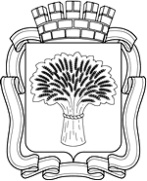 Российская ФедерацияАдминистрация города Канска
Красноярского краяПОСТАНОВЛЕНИЕ Российская ФедерацияАдминистрация города Канска
Красноярского краяПОСТАНОВЛЕНИЕ Российская ФедерацияАдминистрация города Канска
Красноярского краяПОСТАНОВЛЕНИЕ Российская ФедерацияАдминистрация города Канска
Красноярского краяПОСТАНОВЛЕНИЕ 08.05.2019 г.№401№Ф.И.О., домашний адресгод рожденияУИНвиза врача1.2.…№МероприятиеСрокиОтветственный1.Подготовка стадиона «Текстильщик» для проведения соревнований.  к 10.05.2019МБУ ФСК «Текстильщик» (В.Ф. Сакс)2.Подготовка спортивной площадки КГБОУ «Канский морской кадетский корпус»к 10.05.2019КГБОУ «КМКК»(по согласованию)3.Организация медицинского обслуживания в дни соревнований10.05.2019 11.05.201913.05.2019КГБУЗ «Канская межрайонная больница»(А.В. Кудрявцев)(по согласованию)4.Обеспечение безопасности движения и охрана общественного порядка при проведении Спартакиады.10.05.2019 11.05.201913.05.2019МО МВД России «Канский»(А.В.Бескоровайный)5.Заседание главной судейской коллегии08.05.201916.00МБУ «ММЦ»(М.Ю. Нашивочников)6.Организация работы секретариата и ГСК военизированной части Спартакиады. 10.05.2019 11.05.201913.05.2019ВК по г.Канску и Канскому району(А.В. Киселев)(по согласованию)7.Организация работы секретариата и ГСК спортивной части Спартакиады.10.05.2019 11.05.201913.05.2019МБУ «ММЦ»(М.Ю. Нашивочников)8.Обеспечение участия команд всех общеобразовательных школ.Обеспечение участия команды КГБОУ  «Канский морской кадетский корпус»10.05.2019 11.05.201913.05.2019Управление образования администрацииг. Канска»(Т.Ю. Шопенкова)КГБОУ «КМКК»(М.Б. Волгин)(по согласованию)9.Подготовка и организация торжественного открытия  соревнований, в 10.00 часов стадион «Текстильщик».Организация торжественного награждения, закрытия соревнований.10.05.201913.05.2019МБУ «ММЦ»(М.Ю. Нашивочников)10.Обеспечение музыкального сопровождения соревнований 10.05.2019 11.05.201913.05.2019МБУ ФСК «Текстильщик» (В.Ф. Сакс)МБУ «ММЦ»(М.Ю. Нашивочников)11.Организация и проведение 1-го дня соревнований10.05.2019МБУ ФСК «Текстильщик» (В.Ф. Сакс)МБУ «ММЦ»(М.Ю. Нашивочников)12.Организация и проведение 2-го дня соревнований11.05.2019МАОУ лицей № 1(А.В. Храмцов)МБУ «ММЦ»(М.Ю. Нашивочников)13.Организация и проведение 3-го дня соревнований13.05.2019ВК по г.Канску и Канскому району(А.В. Киселев)КГБОУ «КМКК»(М.Б. Волгин)(по согласованию)МБУ «ММЦ»(М.Ю. Нашивочников)14.Организация работы со СМИ по освещению проведения соревнований.Весь подготовительный период и во время проведения СпартакиадыОтдел культуры(Н.А. Велищенко)15.Подготовка грамот победителям и призерам, документации для судейства. до 10.05.2019Отдел ФКСиМП(Н.А.Мордикова)16.Подготовка к военизированной части (подготовка пневматических винтовок, бруса, ящиков, автоматов и т.д.)к 10.05.2019МБУ СШ им. В.И.  Стольникова(Р.Н. Семенюк)КГБОУ «КМКК»(М.Б. Волгин)(по согласованию)